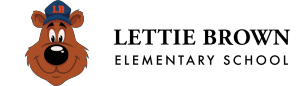 Daily Schedule       2021 - 2022Regular Schedule: 8:10 am – 2:30 pmHalf Day Schedule8:10 AM - 11:45 AMDates:  9/17, 10/15, 12/21, 1/10, 3/11, and last day of schoolEarly Dismissal Wednesday Schedule  - First Wednesday of each month beginning in September8:10 AM - 11:45 AMDates: 9/17(moved due to Pumpkin Festival), 10/6, 11/3, 12/1, 2/2, 3/2, 4/6, 5/4Lunch Schedule	Kindergarten 10:45 – 11:35	               5th & 6th – 11:15 – 12:00	3rd & 4th – 11:37 – 12:22	1st & 2nd – 12:00 – 12:457:45 AMDoors Unlocked8:05 AMMorning Announcements 2:30 PMK-6 Dismissal